第六单元 现代中国的政治建设与祖国统一【课标】简述“一国两制”的理论，了解香港、澳门的回归及海峡两岸关系的进展，认识实现祖国完全统一对中华民族复兴的重大历史意义 第21课 新中国的政治建设1．政治协商制度    （1）中国人民政治协商会议第一届全体会议的召开（1949年9月北平）  代行全国人大职权。     初步建立中共领导的多党合作和政治协商制度。（2）通过《共同纲领》（临时宪法的性质）：规定国家性质是新民主主义国家即人民民主主义国家。（3）1954年一届人大召开后，中国人民政协作为统一战线组织，发挥政治协商和民主监督职能。   1956年中共提出“长期共存，互相监督”方针；1982年确立“长期共存，互相监督，肝胆相照，荣辱与共”方针。 2．人民代表大会制度（是中国根本政治制度即政体）：   《共同纲领》已初步规定了人大制度；1954年宪法（体现人民民主和社会主义原则，是新中国第一部社会主义类型的宪法）以国家根本大法形式确定了人民代表大会制。 3．民族区域自治制度：《共同纲领》明确规定，1954年宪法正式确认；  1984年颁布《中华人民共和国民族区域自治法》。  体现了各民族平等、团结和共同繁荣的原则。 4．民主法制建设：（1）1978年十一届三中全会提出“有法可依，有法必依，执法必严，违法必究”的法制建设方针。   （2）1982年宪法制定，形成以宪法为核心的法律体系，使民主政治建设制度化、法律化，为依法治国奠定基础。（3）1999年，九届全国人大把依法治国写进宪法，使中国民主法制建设达到新高度，成为中国法制建设的里程碑。 5．基层民主：1998年《中华人民共和国村民委员会组织法》，进一步加强基层民主，普遍推行村民自治、民主选举。【真题演练】中共十五大确定我国政治体制改革的重点是(　　)A．科教兴国             B．依法治国           C．平反冤假错案           D．政企分开中国人民政治协商会议第一届全体会议选举了中央人民政府委员会，毛泽东当选为中央人民政府主席，朱德、刘少奇、宋庆龄、李济深、张澜、高岗当选为副主席，其中，宋庆龄、张澜、李济深是民主人士，这样的政府构成表明(　　)A．民主党派与中国共产党已经平起平坐        B．这届中央人民政府具有广泛的代表性C．民主党派已经成为执政党的一部分          D．民主党派已经放弃了原来的政治追求十一届三中全会以后，我国政府加强民主与法制建设的首要环节是(　　)A．改进人民代表大会制度和政治协商制度      B．平反“文化大革命”前后的冤假错案C．加快法制建设步伐                        D．加强基层民主建设下表是历届人民代表大会任期时间及召开会议的次数。以下各项是关于此表的分析，符合史实的是(　)第一届人民代表大会取代政治协商会议的全部职能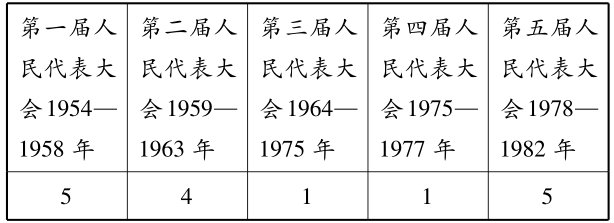 B．第二届人民代表大会决定实施我国第一个五年计划C．第三、四届人民代表大会受到“左”倾错误的干扰D．第五届人民代表大会将“依法治国”方针写入宪法（双选）新中国成立时，具有中国特色的政治制度除中共领导的多党合作和政治协商制度之外，还有(　　)A．全国人民代表大会制度     B．人民代表大会制度C．民族区域自治制度         D．基层民主选举制度（双选）全国人民代表大会是我国的最高国家权力机关，按照宪法的规定，全国人民代表大会行使的职权有(　　)A．立法权、决定权      B．立法权、司法权     C．管理权、任免权     D．任免权、监督权（双选）1954年《中华人民共和国宪法》确立的宪政体制既体现了普遍的宪政价值，也具有鲜明的时代特点。这部宪法(　　)奠定了社会主义民主与法制的基础    B．体现了对《中华民国临时约法》的继承与发展反映了社会主义经济体系的基本建立  D．表达了人民民主政体的基本诉求8.（双选）根据1954年我国颁布的《中华人民共和国宪法》，我国建立了五个省级自治区。它们不包括 (　　)A．甘肃                  B．西藏                  C．内蒙古                D．贵州第23课 祖国统一的历史潮流1. “一国两制”构想的提出：80年代初邓小平提出构想。就是在中华人民共和国大陆实行社会主义制度，港台实行资本主义制度。    和平统一、一国两制是完成祖国统一大业的基本方针。2.香港、澳门的回归：（1）1984年12月签署中英关于香港问题的联合声明；1997年7月1日中国正式恢复对香港行使主权。（2）1999年12月20日中国正式恢复对澳门恢复行使主权。 3.台湾问题：  （1）1979年元旦全国人大委员会发表《告台湾同胞书》：宣布和平统一方针。（2）1979年元旦，停止炮击金门，两岸真正停火。（3）1987年台当局允许赴大陆探亲，两岸隔绝状态被打破。（4）1990年台湾成立海基会，1991年大陆成立海协会。1992年两会达成一个中国的“九二共识”。（5）2005年连战访问大陆，国共两党最高领导人时隔60年后首次握手。 4.实现祖国完全统一对中华民族复兴的重大历史意义：实现祖国的完全统一，是海内外中华儿女的共同心愿，是中华民族的根本利益所在,对实现国家繁荣富强和民族伟大复兴具有巨大的推动作用。【真题演练】为了早日实现祖国的统一大业，20世纪80年代初邓小平明确提出了“一国两制”的伟大构想。这一构想的第一次成功实践是(　　)A．海基会和海协会达成了“九二共识”            B．香港回归C．海峡两岸实现了通邮、通商、通航            D．澳门回归“一国两制”构想的提出，最初是针对(　　)A．香港问题                             B．澳门问题C．香港、澳门问题                       D．台湾问题“就在21世纪的钟声即将敲响之前，从神州大地上消除了最后一块帝国主义侵略造成的殖民地的残痕，完整而彻底地完成了民族独立的历史使命。”完成这一历史使命的根本保证是(　　)A．“一国两制”的提出　                B．“九二共识”的确定C．中国国际威望的提高                D．中国国力的强大中英《关于香港问题的联合声明》指出：香港主权回归后，中国在香港设特别行政区，除国防和外交事务外，特区享有高度自治权，特区保持原有资本主义制度50年不变。这体现了(　　)A．三权分立原则　                    B．地方自治原则C．主权平等原则　                    D．“一国两制”原则“自从1949年台湾同祖国不幸分离以来，我们之间音讯不通，来往断绝，祖国不能统一……近三十年台湾同祖国的分离，是人为的……我们希望双方尽快实现通航通邮，以利双方同胞直接接触。”据材料信息，这应出自(　　)A．1979年《告台湾同胞书》               B．1992年“九二共识”C．1995年江泽民关于祖国统一大业谈话     D．2005年胡锦涛与连战会谈新闻公告20世纪70年代末80年代初，推动祖国大陆对台湾政策发展的主要国际因素是(　　)A．不结盟运动的发展                      B．中美关系的改善C．世界多极化趋势                        D．中苏关系缓和